УТВЕРЖДАЮПриказ директора колледжа от 25.05.2021 г. № 119/1РАБОЧАЯ ПРОГРАММа УЧЕБНОЙ ДИСЦИПЛИНЫОП.11 Информационные технологии в профессиональной деятельностипрограмма подготовки специалистов среднего звенасреднего профессионального образования по специальности 15.02.08 Технология машиностроения2021 г. СОДЕРЖАНИЕ1. паспорт РАБОЧЕЙ ПРОГРАММЫ УЧЕБНОЙ ДИСЦИПЛИНЫИнформационные технологии в профессиональной деятельности1.1. Область применения программыПрограмма учебной дисциплины является частью основной профессиональной образовательной программы в соответствии с ФГОС по специальности 15.02.08  Технология машиностроения.  Программа учебной дисциплины может быть использована в дополнительном профессиональном образовании и в профессиональной подготовке работников в области технического профиля. 1.2. Место учебной дисциплины в структуре основной профессиональной образовательной программы:Общепрофессиональная дисциплина профессионального цикла.1.3. Цели и задачи учебной дисциплины – требования к результатам освоения учебной дисциплины:В результате освоения учебной дисциплины обучающийся должен уметь:использовать программное обеспечение в профессиональной деятельности;применять компьютерные и телекоммуникационные средства;работать с информационными справочно-правовыми системами;использовать прикладные программы в профессиональной деятельности;работать с электронной почтой;использовать ресурсы локальных и глобальных информационных сетей;В результате освоения учебной дисциплины обучающийся должен знать:состав, функции информационных и телекоммуникационных технологий, возможности их использования в профессиональной деятельности;основные правила и методы работы с пакетами прикладных программ;понятие информационных систем и информационных технологий;понятие правовой информации как среды информационной системы;назначение, возможности, структуру, принцип работы информационных справочно-правовых систем;теоретические основы, виды и структуру баз данных; возможности сетевых технологий работы с информацией.1.4. Рекомендуемое количество часов на освоение программы учебной дисциплины:Максимальной учебной нагрузки обучающегося 90 часа, в том числе:обязательной аудиторной учебной нагрузки обучающегося 60 часа;лабораторно-практических работ 56 часов;самостоятельной работы обучающегося 30 часов.2. СТРУКТУРА И СОДЕРЖАНИЕ УЧЕБНОЙ ДИСЦИПЛИНЫ2.1. Объем учебной дисциплины и виды учебной работы.2.2. Тематический план и содержание учебной дисциплины: Информационные технологии в профессиональной деятельности                                                                                                                                                                                                                                наименованиеДля характеристики уровня освоения учебного материала используются следующие обозначения:1. – ознакомительный (узнавание ранее изученных объектов, свойств); 2. – репродуктивный (выполнение деятельности по образцу, инструкции или под руководством)3. – продуктивный (планирование и самостоятельное выполнение деятельности, решение проблемных задач)3.   условия реализации ПРОГРАММЫ учебной дисциплины3.1. Требования к минимальному материально-техническому обеспечениюРеализация учебной дисциплины требует наличия компьютерного класса. Оборудование  компьютерного класса:  комплекты вычислительной техники для каждого студента;Технические средства обучения: комплект вычислительной техники;проектор;переносной или стационарный экран;сканер;принтер;операционная система Windows;комплекс обучающих программ;прикладное программное обеспечение;интернет.3.2. Информационное обеспечение обученияПеречень рекомендуемых учебных изданий, Интернет-ресурсов, дополнительной литературыОсновные источники: Гришин В.Н., Панфилова Е.Е. Информационные технологии в профессиональной деятельности: Учебник. – М.:ФОРУМ: ИНФРА-М, 2012. – 416 с.Голицина О.Л., Попов И.И. Основы алгоритмизации и программирования. Учебное пособие.- М.: Форум, 2010.-432 с.Филимонова Е.В. Информационные технологии в профессиональной деятельности Учеб.- Ростов на Дону: Феникс, 2011.-352 с.В.Л. Калинин «Методические рекомендации для преподавателя по курсу «Информатика и ИКТ»» Компьютерные технологии для техникума. - М.: КУДИЦ ОБРАЗ, 2012-256с.Практикум: Учебное пособие для вузов технического профиля – М.: Московский университет МВД РФ. Издательство «Щит-М», 2010. – 316с.Дополнительные источники:Информационные системы и модели. Элективный курс: Учебное пособие/ И.Г. Семакин, Е.К. Хеннер. – М.: БИНОМ. Лаборатория знаний, 2009. – 87 с.: ил.Могилев А.В., Пак Н.И., Хеннер Е.К. Практикум по информатике: Учебное пособие для студентов педагогических вузов / Под ред. Е.К. Хеннера. – М.: Академия,2010.Яковлева Т.А. Технология компьютерного моделирования / Информатика и образование. 2009. Лабораторный практикум по информатике: Учеб. пособие для вузов/В. С. Микшина, Г.А. Еремеева, Н.Б. Назина и др.; Под ред. В.А. Острейковского. – 2-е изд., стер. – М.: Высш. шк., 2006. – 376 с.: ил.4. Контроль и оценка результатов освоения УЧЕБНОЙ ДисциплиныКонтроль и оценка результатов освоения учебной дисциплины осуществляется преподавателем в процессе проведения практических занятий и лабораторных работ, тестирования, а также выполнения обучающимися индивидуальных заданий, проектов, исследований.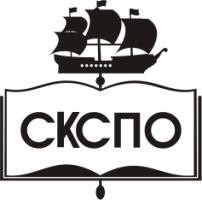 государственное автономное профессиональное образовательное учреждение Самарской области«Самарский колледж сервиса производственного оборудования имени Героя Российской ФедерацииЕ.В. Золотухина»стр.ПАСПОРТ РАБОЧЕЙ ПРОГРАММЫ УЧЕБНОЙ ДИСЦИПЛИНЫ4СТРУКТУРА и содержание УЧЕБНОЙ ДИСЦИПЛИНЫ5условия реализации ПРОГРАММЫ учебной дисциплины9Контроль и оценка результатов Освоения учебной дисциплины10Вид учебной работыОбъем часовМаксимальная учебная нагрузка (всего)90Обязательная аудиторная учебная нагрузка (всего) 60в том числе:     лабораторные  работы-     практические занятия56     контрольные работы-     курсовая работа (проект) -Самостоятельная работа обучающегося (всего)30в том числе:     самостоятельная работа над курсовой работой (проектом) -14     реферат     проект      домашняя работа--16Итоговая аттестация в форме экзамена     Итоговая аттестация в форме экзамена     Наименование разделов и темСодержание учебного материала, лабораторные работы и практические занятия, самостоятельная работа обучающихсяОбъем часовУровень освоения1234Раздел 1.Информация. Информационные системы.Правила техники безопасности и охраны труда. Информация, её виды, свойства и роль в окружающем мире и производстве. Память как среда хранения информации. Виды памяти. Информационные системы (ИС). Понятие и определение ИС. Производственные и информационные системы. ИС как система управления.11Раздел 1.Информация. Информационные системы.Лабораторно-практические работы:1Раздел 1.Информация. Информационные системы.Работа с основной и дополнительной литературойРаздел 1.Информация. Информационные системы.Самостоятельные работы: 3Раздел 1.Информация. Информационные системы.Среда хранения информации. Раздел 1.Информация. Информационные системы.Понятие и определение ИС. Раздел 1.Информация. Информационные системы.Работа с основной и дополнительной литературойРаздел 2.Электронные коммуникации и их роль в управлении предприятием. (АРМ), Автоматизированные рабочие места их локальные и отраслевые сети.Алгоритмы решения производственных задач. Существующие системы автоматизированной обработки информации. Классификация компьютерных программ, предназначенных для решения производственных задач. Структура автоматизированной системы обработки информации. Основные направления использования информационных технологий в производстве. Автоматизированные, автоматические и управляемые человеком системы. Понятие, классификация, общая характеристика. АРМ. Определение, свойства, структура, функции и классификация (по направлениям их профессиональной деятельности). Определение требований и функций АРМ к специалистам. Требования к техническому обеспечению АРМ. Требования к    программному обеспечению АРМ.11Раздел 2.Электронные коммуникации и их роль в управлении предприятием. (АРМ), Автоматизированные рабочие места их локальные и отраслевые сети.Лабораторно-практические работы:2Раздел 2.Электронные коммуникации и их роль в управлении предприятием. (АРМ), Автоматизированные рабочие места их локальные и отраслевые сети.      Создание простых алгоритмов.Раздел 2.Электронные коммуникации и их роль в управлении предприятием. (АРМ), Автоматизированные рабочие места их локальные и отраслевые сети. Создание алгоритмов, используемых в решение производственных задач.Раздел 2.Электронные коммуникации и их роль в управлении предприятием. (АРМ), Автоматизированные рабочие места их локальные и отраслевые сети.Самостоятельные работы:4Раздел 2.Электронные коммуникации и их роль в управлении предприятием. (АРМ), Автоматизированные рабочие места их локальные и отраслевые сети.      Классификация компьютерных программРаздел 2.Электронные коммуникации и их роль в управлении предприятием. (АРМ), Автоматизированные рабочие места их локальные и отраслевые сети.      Основные направления использования информационных технологий в производстве.Раздел 2.Электронные коммуникации и их роль в управлении предприятием. (АРМ), Автоматизированные рабочие места их локальные и отраслевые сети.      Классификация АСУ, АСУП.Раздел 2.Электронные коммуникации и их роль в управлении предприятием. (АРМ), Автоматизированные рабочие места их локальные и отраслевые сети.      Определение требований и функций АРМ к специалистам среднего звена.Раздел 3.Методика работы в текстовом редакторе Microsoft Word.Возможности текстового редактора. Основные элементы окна программы. Текстовые файлы, создание и сохранение файлов, основные элементы текстового документа, понятия о шаблонах и стилях, основные операции с текстом, форматирование символов и абзацев, оформление страницы документа, формирование оглавления, работа с таблицами, работа с рисунками, орфография, печать документов.12-3Раздел 3.Методика работы в текстовом редакторе Microsoft Word.Лабораторно-практические работы: 10Раздел 3.Методика работы в текстовом редакторе Microsoft Word.Microsoft Office Word. Работа с элементами окна программы Word.Раздел 3.Методика работы в текстовом редакторе Microsoft Word.Настройка параметров редактора Word. Раздел 3.Методика работы в текстовом редакторе Microsoft Word.Настройка параметров документаа Word. Правила набора текста.Раздел 3.Методика работы в текстовом редакторе Microsoft Word.Текстовые файлы Word. Cоздание и сохранение файлов. Основные элементы текстового документа.Раздел 3.Методика работы в текстовом редакторе Microsoft Word.Проверка орфографии, исправление ошибок.Раздел 3.Методика работы в текстовом редакторе Microsoft Word.     Основные операции с текстом, форматирование символов и абзацев.Раздел 3.Методика работы в текстовом редакторе Microsoft Word.Формирование оглавления, оформление страницы документа. Раздел 3.Методика работы в текстовом редакторе Microsoft Word.Работа с таблицами и изображениями.Раздел 3.Методика работы в текстовом редакторе Microsoft Word.Списки. Многоуровневые списки. Раздел 3.Методика работы в текстовом редакторе Microsoft Word.Формулы, колонтитулы.Раздел 3.Методика работы в текстовом редакторе Microsoft Word.Самостоятельные работы: 4Раздел 3.Методика работы в текстовом редакторе Microsoft Word.Тестовые редакторы. Текстовый редактор Word.  Раздел 3.Методика работы в текстовом редакторе Microsoft Word.Microsoft Office Word. Работа с таблицами и изображениями.  Раздел 3.Методика работы в текстовом редакторе Microsoft Word.Microsoft Office Word. Многоуровневые списки. Раздел 3.Методика работы в текстовом редакторе Microsoft Word.Microsoft Office Word. Формулы, колонтитулы.Раздел 4.Методика работы с электронными таблицами Microsoft Excel.Запуск и завершение работы ЭТ, создание и сохранение таблиц, окно, основные элементы. Основы манипулирования с таблицами, расчетные операции, диаграммы Excel, связанные таблицы. Взаимодействие Excel с другими приложениями Windows.12-3Раздел 4.Методика работы с электронными таблицами Microsoft Excel.Лабораторно-практические работы: 7Раздел 4.Методика работы с электронными таблицами Microsoft Excel.Табличный редактор Excel. Основы работы.Раздел 4.Методика работы с электронными таблицами Microsoft Excel.Работа с листом. Виды курсора. Технология конструирования таблицы.Раздел 4.Методика работы с электронными таблицами Microsoft Excel.Панели инструментов Excel.Раздел 4.Методика работы с электронными таблицами Microsoft Excel.Работа с книгой Excel.Раздел 4.Методика работы с электронными таблицами Microsoft Excel.Microsoft Office Excel. Основы работы, маркер заполнения, построение списков, форматирование ячеек.Раздел 4.Методика работы с электронными таблицами Microsoft Excel.Работа с формулами, относительная и абсолютная ссылка.Раздел 4.Методика работы с электронными таблицами Microsoft Excel.Работа с диаграммами.Раздел 4.Методика работы с электронными таблицами Microsoft Excel.Самостоятельные работы:7Раздел 4.Методика работы с электронными таблицами Microsoft Excel.Табличный редактор Excel. Основы работы.Раздел 4.Методика работы с электронными таблицами Microsoft Excel.Работа с листом. Виды курсора. Технология конструирования таблицы.Раздел 4.Методика работы с электронными таблицами Microsoft Excel.Панели инструментов Excel.Раздел 4.Методика работы с электронными таблицами Microsoft Excel.Работа с книгой Excel.Раздел 4.Методика работы с электронными таблицами Microsoft Excel.Microsoft Office Excel. Работа с формулами. Раздел 4.Методика работы с электронными таблицами Microsoft Excel.Microsoft Office Excel. Работа с диаграммами.Раздел 4.Методика работы с электронными таблицами Microsoft Excel.Обмен данными между приложениями Windows.Раздел 5.Методика работы с базами данных Microsoft Access.Общие сведения о базах данных. Проектирование связей между таблицами БД. Создание запросов. Создание отчетов. Печать отчетов.12-3Раздел 5.Методика работы с базами данных Microsoft Access.Лабораторно-практические работы: 8Раздел 5.Методика работы с базами данных Microsoft Access.Знакомство с СУБД Access.  Изучение структуры Access.Раздел 5.Методика работы с базами данных Microsoft Access.Объекты базы данных.Раздел 5.Методика работы с базами данных Microsoft Access.Работа с формами, запросами, отчетами.Раздел 5.Методика работы с базами данных Microsoft Access.Создание базы данных.Раздел 5.Методика работы с базами данных Microsoft Access.Создание таблиц с помощью Конструктора. Создание таблиц через импорт.Раздел 5.Методика работы с базами данных Microsoft Access.Microsoft Office Access. Работа с таблицами.Раздел 5.Методика работы с базами данных Microsoft Access.Формы вывода данных в СУБД Access.  Раздел 5.Методика работы с базами данных Microsoft Access.Изьенение структуры полей в СУБД Access.  Сортировка данных в СУБД Access.  Раздел 5.Методика работы с базами данных Microsoft Access.Самостоятельные работы: 1Раздел 5.Методика работы с базами данных Microsoft Access.Access. Работа с таблицами и формамиРаздел 6.Методика работы с презентациями Microsoft PowerPointСоздание и редактирование презентаций, общие операции со слайдами. Настойка анимации слайдов, демонстрация слайдов. Создание доклада по презентации и выступление.12-3Раздел 6.Методика работы с презентациями Microsoft PowerPointЛабораторно-практические работы: 6Раздел 6.Методика работы с презентациями Microsoft PowerPointНастройка параметров программы PowerPoint.Раздел 6.Методика работы с презентациями Microsoft PowerPointОформление слайдов.Раздел 6.Методика работы с презентациями Microsoft PowerPointВставка объектов в PowerPoint.Раздел 6.Методика работы с презентациями Microsoft PowerPointАнимация, переход слайда.Раздел 6.Методика работы с презентациями Microsoft PowerPointPowerPoint. Создание презентации.Раздел 6.Методика работы с презентациями Microsoft PowerPointНастройка презентации и демонстрация презентации.Раздел 6.Методика работы с презентациями Microsoft PowerPointСамостоятельные работы:2Раздел 6.Методика работы с презентациями Microsoft PowerPointMicrosoft Power Point.Раздел 6.Методика работы с презентациями Microsoft PowerPointСоздание презентации.Раздел 7. Характеристика справочно-информационных системИнформационно-справочные системы, основные характеристики, тенденции и перспективы развития. Системы обработки экономической и правовой информации. Система правовых документов “КонсультантПлюс”. Принципы построения и организационная структура Интернет. Локальные и глобальные информационными системами ( поиск и обработка информации).11Раздел 7. Характеристика справочно-информационных системЛабораторно-практические работы: 6Раздел 7. Характеристика справочно-информационных системПодключение к Интернету. Работа в Интернет. Поиск информации. Раздел 7. Характеристика справочно-информационных системБраузеры. Домашняя страничка (Home Page).Раздел 7. Характеристика справочно-информационных системЭлектронная почта, электронные библиотеки.Раздел 7. Характеристика справочно-информационных системWorld Wide Web-Всемирная паутина Интернет. Средства просмотра Web-страниц.Раздел 7. Характеристика справочно-информационных системСредства общения в Интернет.Раздел 7. Характеристика справочно-информационных системЭтика и безопасность работы в Интернет.Раздел 7. Характеристика справочно-информационных системСамостоятельные работы: 3Раздел 7. Характеристика справочно-информационных системИнформационно-справочные системы. Раздел 7. Характеристика справочно-информационных системПринципы построения и организационная структура Интернет.Раздел 7. Характеристика справочно-информационных системБраузеры. Полезные сайты, электронные библиотеки.Раздел 8.Архиваторы и архивация. Компьютерные вирусы.Архиваторы и архивация. Архиваторы, их назначение, методика создания архивных файлов и работы с ними. Программы-архиваторы WinZip и WinRar. Компьютерные вирусы и антивирусные программы. Защита информации. Антивирусы, их назначение, методика лечения, чистки, дефрагментации дисков. Разновидности антивирусных программю.  Необходимость архивирования файлов и папок. Самораспаковывающиеся архивы. 1Раздел 8.Архиваторы и архивация. Компьютерные вирусы.Лабораторно-практические работы: 4Раздел 8.Архиваторы и архивация. Компьютерные вирусы.Работа с архиватором 7-Zip. Раздел 8.Архиваторы и архивация. Компьютерные вирусы.Способы создание непрерывного архива. Раздел 8.Архиваторы и архивация. Компьютерные вирусы.Способы создание и работа с самораспаковывающимися архивами.Раздел 8.Архиваторы и архивация. Компьютерные вирусы.Установка DR-Web. Работа со сканером DR-Web.Раздел 8.Архиваторы и архивация. Компьютерные вирусы.Самостоятельные работы: 3Раздел 8.Архиваторы и архивация. Компьютерные вирусы.Архиваторы. Раздел 8.Архиваторы и архивация. Компьютерные вирусы.Защита информации. АнтивирусыРезультаты обучения (освоенные умения, усвоенные знания)Формы и методы контроля и оценки результатов обучения уметь:оформлять конструкторскую и технологическую документацию посредством CAD и CAM систем;проектировать технологические процессы с использованием баз данных типовых технологических процессов в диалоговом, полуавтоматическом и автоматическом режимах;создавать трехмерные модели на основе чертежа;Практическая работа, оценка по ее защите, тестирование.знать:классы и виды CAD и CAM систем, их возможности и принципы функционирования;виды операций над 2D и 3D объектами, основы моделирования по сечениям и проекциям;способы создания и визуализации анимированных сценТестирование